 Northeast Jones Tiger Baseball Team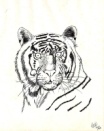 68 Northeast DriveLaurel, MS 394435k Run & Two Mile WalkSaturday, November 3, 20179:00 a.m.Please show your support for the NEJ Baseball team by participating in the 4th Annual 5K run &walk. Checks Payable to: NEJ Diamond Club			Questions: Mechelle Smith 601.319.8568Race Classes & Awards:					5K Run medals will be presented to the Overall, Master, and Grandmaster finishers in both male and female categories.  5K Run medals will be given to the top 3 male and females finishers:0-13    14-19    20-29    30-39    40-49    50-9    60-69    70+2 Mile Walk medals will be presented to the 1st overall male and female (No running allowed in the walking event)______________________________________________________________________________Race Entered (please circle one):		2 Mile Walk		5K RunT-Shirt Size (please circle one):    Y-S    Y-M    Y-L    A-S    A-M    A-L    A-XL    A-XXLName:                                                                                     Age on Race Day:              Sex:_____ Address:                                                  City                                 State:                   Zip: ________ Phone:                                                                     Email Address: _________________________                                       Waiver for the NEJ Baseball 5K Run/2 Mile 2017:I agree my participation in this event is without assumption of any kind of responsibility by the sponsors, officials and assistants.  I release all of the above from any claim for any injury I may sustain or suffer in connection with this road race.  I attest that I am physically fit and sufficiently trained for the completion of this event.  I will allow my picture and comments to be used in telecast, publications, and related news as a result of this event. (Parent/Guardian must sign for participant under 18 years of age):				Signature: _______________________________________                                                                             Registration:		         8:00 a.m.Race/Walk Start Time	 9:00 a.m.Awards Presentation: 	10:30 a.m.Packet pick-up and Race Day Registration: 8:00 - 8:45Race Timed by:  Southern Race Timing       Mail Registration to:NEJ Tiger Baseball 5k Run1166 Hwy 15 SouthLaurel, MS 39443Fees:Pre-Registration by October 26th: $25.00 (Includes t-shirt)Registration after October 26th: $30.00	(First come first serve on t-shirts day of race)